Decreto n. 29/2020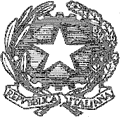 Consiglio di Stato in sede Giurisdizionale Sezione QuartaIL PRESIDENTEVISTO l'articolo 4, comma 1, del decreto legge 30 aprile 2020, n, 28, convertito con modificazioni dalla legge 25 giugno 2020, n. 70;VISTO l'articolo 25 del decreto-legge 28 ottobre 2020, n. 137;VISTO il decreto del Presidente del Consiglio di Stato n. 134 del 22 maggio 2020, recante Regole tecnico-operative per l’attuazione del processo amministrativo telematico, nonché per la sperimentazione e la graduale applicazione dei relativi aggiornamenti.VISTE le istanze pervenute, aventi ad oggetto la discussione da remoto dei ricorsi fissati all'udienza del 22 dicembre 2020;PRESO ATTO che la discussione orale con collegamento da remoto oggetto delle istanze di cui al detto art. 4, comma 1, d.l. n. 28 del 2020, ed all'art.25 del decreto legge 28 ottobre 2020, n. 137, è modalità idonea a salvaguardare il contraddittorio e l’effettiva partecipazione dei difensori all'udienza, assicurando in ogni caso la sicurezza e la funzionalità del sistema informativo della giustizia amministrativa e dei relativi apparati;RITENUTO di adottare direttive e misure organizzative per la trattazione delle udienze, coerenti con le disposizioni dettate dal Presidente del Consiglio di Stato e di provvedere in ordine alle sopra indicate istanze;DISPONELe cause per le quali non è stata richiesta o disposta la discussione da remoto passano in decisione senza discussione, sulla base degli atti depositati, secondo l'ordine di ruolo.Per le cause nelle quali le parti o alcune di esse hanno depositato note di udienze, alternative alla discussione, il loro difensore sarà considerato presente all'udienza e ne sarà dato atto a verbale.Preliminarmente, secondo l'ordine di ruolo, vi saranno le chiamate dei ricorsi per i quali è stata depositata e accolta istanza di discussione da remoto ai sensi dell'art. 25 del decreto legge 28 ottobre 2020, n. 137;La Camera di Consiglio avrà inizio alle ore 9,00 e si svolgerà secondo le seguenti fasce orarie:dalle ore 9,00 alle ore 9,30ord. ruolo 	 6   NRG 202008867ord. ruolo    7   NRG 202008946ord. ruolo    8   NRG 202009126ord. ruolo    9   NRG 202009148ord. ruolo   10  NRG 202009356 ord. ruolo   17  NRG 202009164ord. ruolo   20  NRG 202006015ord. ruolo   21 NRG  202008665ord. ruolo   22 NRG  202009016ord. ruolo   23 NRG  202009135dalle ore 9,30 alle ore 10,00ord. ruolo    29   NRG 202008911ord. ruolo    31   NRG 202003614ord. ruolo    32   NRG 202008875ord. ruolo    33   NRG 202008876ord. ruolo    34   NRG 202008878ord. ruolo    35   NRG 202008880  ord. ruolo    36   NRG 202008881ord. ruolo    37   NRG 202009117ord. ruolo    39   NRG 202009494ord. ruolo    42   NRG 202008932ord. ruolo    48   NRG 202001402 A seguire, l'udienza pubblica avrà inizio alle ore 10.00ord. ruolo 	10   NRG 202001399 ord. ruolo   11   NRG 202005860ord. ruolo   12   NRG 202006337ord, ruolo   13   NRG 202000291ord. ruolo   14   NRG 202000292 ord. ruolo   15   NRG 202000294 ord. ruolo   16   NRG 202000297ord. ruolo   17   NRG 202000299ord. ruolo   18   NRG 202003101ord. ruolo   19   NRG 202005926ord. ruolo   22   NRG 201802093ord. ruolo   47   NRG 201504339ord. ruolo   48   NRG 202003884Per i collegamenti da remoto, agli avvocati si raccomanda di attenersi alle regole di autenticazione disposte dall'art. 3, comma 4, All. 3, del decreto del Presidente del Consiglio di Stato n. 134 del 22 maggio 2020; all'apertura del contatto sarà richiesto ai soggetti ammessi a partecipare al collegamento di dimostrare la loro identità e la libera volontà di dar corso all'udienza da remoto, anche relativamente alla disciplina del trattamento dei dati personali, previa dichiarazione da parte dei difensori, dei loro eventuali delegati o delle parti che agiscono in proprio, di aver letto l'informativa di cui all'art. 2 comma 5 del decreto del Presidente del Consiglio di Stato n. 134 del 22 maggio 2020 su richiamato.In caso di necessità i numeri della sezione da contattare sono i seguenti:06 68272314    06 68272415    Manda alla Segreteria di pubblicare il presente atto sul sito della Giustizia amministrativa e di comunicare alle parti ammesse alla discussione il link per il collegamento all'udienza almeno un giorno libero prima della trattazione. Cosi deciso in Roma 21 dicembre 2020                                                                                                                                    Il Presidente                                                                                                                                     Luigi Maruotti